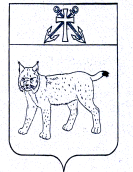 АДМИНИСТРАЦИЯ УСТЬ-КУБИНСКОГОМУНИЦИПАЛЬНОГО ОКРУГАПОСТАНОВЛЕНИЕс. Устьеот 12.07.2023                                                                                                            № 1111        									                  Об утверждении Положения об обеспечении первичных мер пожарной безопасности в границах населенных пунктов Усть-Кубинского муниципального округаВологодской областиВ соответствии с Федеральными законами от 6 октября 2003 года № 131-ФЗ «Об общих принципах организации местного самоуправления в Российской Федерации», от 21 декабря 1994 года № 69-ФЗ «О пожарной безопасности», от 22 июля 2008 года № 123-ФЗ «Технический регламент о требованиях пожарной безопасности», от 6 мая 2011 года № 100-ФЗ «О добровольной пожарной охране», законом Вологодской области от 7 мая 2007 года № 1593-ОЗ «О пожарной безопасности в Вологодской области», на основании ст. 42 Устава округа администрация округаПОСТАНОВЛЯЕТ:1.	Утвердить прилагаемое Положение об обеспечении первичных мер пожарной безопасности в границах населенных пунктов Усть-Кубинского муниципального округа Вологодской области;2.	Признать утратившими силу следующие нормативно-правовые акты:-	постановление администрации Троицкого сельского поселения Усть-Кубинского муниципального района от 26 февраля 2018 № 5 «Об обеспечении первичных мер пожарной безопасности в границах населенных пунктов Троицкого сельского поселения»;-	постановление администрации Высоковского сельского поселения Усть-Кубинского муниципального района от 21 февраля 2018 № 21 «Об обеспечении первичных мер пожарной безопасности на территории Высоковского сельского поселения»;-	постановление администрации сельского поселения Устьянское Усть-Кубинского муниципального района от 13 февраля 2018 № 15 «Об обеспечении первичных мер пожарной безопасности в границах населенных пунктов сельского поселения»;-	постановление администрации Богородского сельского поселения Усть-Кубинского муниципального района от 20 августа 2013 № 44 «Об обеспечении первичных мер пожарной безопасности на территории Богородского сельского поселения»;3.	Контроль за исполнением постановления возложить на отдел безопасности, мобилизационной работы, ГО и ЧС администрации округа.4. Настоящее постановление вступает в силу со дня его подписания и подлежит официальному опубликованию.Глава округа									И.В. БыковУтвержденопостановлением администрации округа от 12.07.2023 № 1111ПОЛОЖЕНИЕоб обеспечении первичных мер пожарной безопасностив границах населенных пунктов Усть-Кубинского муниципального округа Вологодской области1. Общие положения1.1.	Настоящее Положение об обеспечении первичных мер пожарной безопасности в границах населенных пунктов Усть-Кубинского муниципального округа Вологодской области (далее – Положение) разработано в соответствии с Федеральными законами от 6 октября 2003 года № 131-ФЗ «Об общих принципах организации местного самоуправления в Российской Федерации», от 21 декабря 1994 года № 69-ФЗ «О пожарной безопасности», от 22 июля 2008 года № 123-ФЗ «Технический регламент о требованиях пожарной безопасности», от 6 мая 2011 года № 100-ФЗ «О добровольной пожарной охране» и Уставом Усть-Кубинского муниципального округа.1.2.	Организация обеспечения первичных мер пожарной безопасности на территории Усть-Кубинского муниципального округа осуществляется администрацией Усть-Кубинского муниципального округа.1.3.	К полномочиям администрации Усть-Кубинского муниципального округа по обеспечению первичных мер пожарной безопасности относятся:–	создание условий для организации добровольной пожарной охраны, а также для участия граждан в обеспечении первичных мер пожарной безопасности в иных формах;–	создание в целях пожаротушения условий для забора в любое время года воды из источников наружного водоснабжения, расположенных в населенных пунктах на территории Усть-Кубинского муниципального округа и на прилегающих к ним территориях;–	оснащение территорий общего пользования первичными средствами тушения пожаров и противопожарным инвентарем;–	организация и принятие мер по оповещению населения и подразделений Государственной противопожарной службы о пожаре;–	принятие мер по локализации пожара и спасению людей и имущества до прибытия подразделений Государственной противопожарной службы;–	включение мероприятий по обеспечению пожарной безопасности в планы, схемы и программы развития муниципального округа;–	оказание содействия органам государственной власти субъектов Российской Федерации в информировании населения о мерах пожарной безопасности, в том числе посредством организации и проведения собраний населения;–	установление особого противопожарного режима в случае повышения пожарной опасности;–	разработка и организация выполнения муниципальных целевых программ по вопросам обеспечения пожарной безопасности;Вопросы организационно-правового, материально-технического и финансового обеспечения первичных мер пожарной безопасности в границах округа регулируются муниципальными нормативными правовыми актами, издаваемыми в пределах предоставленных полномочий.2. Функции по обеспечению первичных мер пожарной безопасности:2.1.	Глава Усть-Кубинского муниципального округа осуществляет:организацию и контроль вопросов обеспечения первичных мер пожарной безопасности на территории муниципального образования;обеспечение требований первичных мер пожарной безопасности, предусмотренных нормативными правовыми актами по пожарной безопасности, на территории муниципального образования;принятие и контроль выполнения муниципальных правовых актов по вопросам обеспечения первичных мер пожарной безопасности на территории муниципального образования;разграничение полномочий структурных подразделений администрации Усть-Кубинского муниципального округа, муниципальных учреждений и предприятий по обеспечению первичных мер пожарной безопасности на территории муниципального образования;2.2.	Начальники территориальных отделов администрации округа осуществляют:подготовку предложений, направленных на достижение целей, связанных с реализацией вопросов обеспечения первичных мер пожарной безопасности на территории округа;информирование населения о мерах пожарной безопасности, а также проведение сходов (собраний) населения;выполнение требований первичных мер пожарной безопасности, предусмотренных нормативными правовыми актами на подведомственных территориях округов;организацию патрулирования подведомственной территории округа;организацию в установленном порядке мероприятий по ликвидации стоянок автотранспорта и иных объектов, размещенных с нарушением нормативных правовых актов и препятствующих проезду и расстановке пожарной и специальной техники в случае возникновения пожаров и чрезвычайных ситуаций;обеспечение совместно с муниципальным учреждением «Центр материально-технического обеспечения учреждений района» своевременной очистки подведомственной территории округа от горючих отходов, мусора, сухой растительности, зеленых насаждений, произрастающих в непосредственной близости от домов и зданий, препятствующих свободному проезду пожарной и специальной техники к месту пожара, а также к источникам пожарного водоснабжения; своевременное проведение работы по обеспечению условий для забора воды из источников наружного водоснабжения на территории округа;обеспечение очистки территорий, прилегающих к лесу, от сухой травянистой растительности, пожнивных остатков, валежника, порубочных остатков, мусора и других горючих материалов на полосе шириной не менее 10 метров от леса либо отделение леса противопожарной минерализованной полосой шириной не менее 1,4 метра или иным противопожарным барьером в период со дня схода снежного покрова до установления устойчивой дождливой осенней погоды или образования снежного покрова;2.3.	Отдел коммунальной инфраструктуры администрации округа осуществляет:организацию своевременной уборки в любое время года дорог, проездов к зданиям и сооружениям;2.4.	Муниципальное учреждение «Центр материально-технического обеспечения учреждений района» осуществляет:обеспечение своевременной очистки территории муниципального образования от горючих отходов, мусора, сухой растительности, зеленых насаждений, произрастающих в непосредственной близости от домов и зданий, препятствующих свободному проезду пожарной и специальной техники к месту пожара, а также к источникам пожарного водоснабжения совместно с отделом коммунальной инфраструктуры, территориальными отделами администрации округа;своевременное проведение работы по обеспечению условий для забора воды из источников наружного водоснабжения на территории округа.2.5.	Управление имущественных отношений администрации округа осуществляет:соблюдение противопожарного разрыва от границ застройки до лесного массива при капитальном строительстве;реализацию положений Федерального закона от 22 июля 2008 года № 123-ФЗ "Технический регламент о требованиях пожарной безопасности" при обеспечении градостроительной деятельности;2.6.	Отдел безопасности, мобилизационной работы, ГО и ЧС администрации округа осуществляет:контроль за соблюдением первичных мер пожарной безопасности на территории муниципального образования;обеспечение информирования населения муниципального образования о мерах пожарной безопасности с использованием средств массовой информации;разработку и контроль выполнения нормативных правовых актов по вопросам обеспечения первичных мер пожарной безопасности на территории муниципального образования;подготовку предложений главе округа по разграничению полномочий по обеспечению первичных мер пожарной безопасности на территории муниципального образования между структурными подразделениями администрации округа, муниципальными учреждениями;подготовку предложений, направленных на достижение целей, связанных с реализацией вопросов обеспечения первичных мер пожарной безопасности на территории муниципального образования;организацию патрулирования территории муниципального образования в условиях устойчивой сухой, жаркой и ветреной погоды или при получении штормового предупреждения;подготовку материалов для информирования населения о первичных мерах пожарной безопасности, представление их в территориальные отделы администрации округа, средства массовой информации;проведение мониторинга пожарной обстановки в муниципальном образовании, представление докладов (донесений) по вопросам исполнения первичных мер пожарной безопасности вышестоящим органам управления;учет и контроль состояния объектов наружного пожарного водоснабжения (пожарных водоемов и водоисточников, используемых для целей пожаротушения) муниципального образования, подготовку предложений главе округа по развитию сети наружного противопожарного водоснабжения;сбор и обобщение информации об участках территории муниципального образования, на которых необходимо проведение противопожарной опашки (создание минерализованных полос) для защиты населенных пунктов от пожаров;2.7. Структурные подразделения администрации округа, муниципальные учреждения осуществляют:подготовку предложений, направленных на достижение целей, связанных с реализацией вопросов обеспечения первичных мер пожарной безопасности на территории муниципального образования;организацию обучения персонала мерам пожарной безопасности;оснащение подведомственной территории первичными средствами тушения пожаров и противопожарным инвентарем в соответствии с действующим законодательством и нормами в области пожарной безопасности;выполнение требований пожарной безопасности, предусмотренных нормативными правовыми актами на подведомственных территориях;обеспечение своевременной очистки подведомственной территории от горючих отходов, мусора, сухой растительности, зеленых насаждений, произрастающих в непосредственной близости от зданий, препятствующих установке подъемных механизмов и свободному проезду пожарной и специальной техники к месту пожара, а также к источникам пожарного водоснабжения.3. Установление на территории округа особого противопожарного режима в случае повышения пожарной опасности3.1.	Особый противопожарный режим на территории округа устанавливается в соответствии с «Порядком установления особого противопожарного режима на территории Усть-Кубинского муниципального округа», установленным муниципальным правовым актом администрации округа. 3.2.	Особый противопожарный режим в границах Усть-Кубинского муниципального округа устанавливает глава округа.4. Организационно правовое обеспечение первичных мер пожарной безопасности4.1.	Администрацией Усть-Кубинского муниципального округа принимаются муниципальные правовые акты по обеспечению первичных мер пожарной безопасности в границах округа на основании и во исполнение положений, установленных соответствующими федеральными законами, законами и иными нормативными правовыми актами Вологодской области. 4.2.	Администрация округа вправе разрабатывать и утверждать в пределах своей компетенции муниципальные правовые акты по обеспечению первичных мер пожарной безопасности, не противоречащие требованиям пожарной безопасности, установленным нормативными правовыми актами Российской Федерации, законами и иными нормативными правовыми актами Вологодской области. 4.3.	Муниципальные правовые акты по обеспечению первичных мер пожарной безопасности, принятые администрацией Усть-Кубинского муниципального округа подлежат обязательному исполнению на всей территории округа.5. Финансовое обеспечение5.1.	Финансирование обеспечения первичных мер пожарной безопасности в границах населенных пунктов Усть-Кубинского муниципального округа является расходным обязательством администрации Усть-Кубинского муниципального округа.5.2.	Финансовое обеспечение мероприятий по обеспечению требований пожарной безопасности на объектах муниципальной собственности, переданных в аренду, оперативное управление или безвозмездное пользование осуществляется за счет средств предприятий (учреждений, организаций), если иное не предусмотрено соответствующим договором.